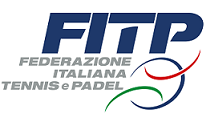                                REFERTO ARBITRALENotizie relative all’organizzazione del torneoAllegati:AvvertenzaIl  presente  referto,  redatto  in  duplice  copia, deve essere inviato al  Comitato  Regionale  territorialmente  competente  entro  5  giorni  dalla  conclusione del torneo.    Mod. 304     TORNEOTORNEOTORNEOTORNEOTORNEOTORNEOTORNEOTORNEOTORNEOTORNEOTORNEOTORNEOTORNEOTORNEO(segnare il riquadro corrispondente o modificare)(segnare il riquadro corrispondente o modificare)(segnare il riquadro corrispondente o modificare)(segnare il riquadro corrispondente o modificare)(segnare il riquadro corrispondente o modificare)(segnare il riquadro corrispondente o modificare)(segnare il riquadro corrispondente o modificare)AL COMITATO REGIONALEAL COMITATO REGIONALEDoppio MaschileIl sottoscrittoIl sottoscrittoIl sottoscrittoIl sottoscrittoOpenqualificaqualificaqualificacodicecodicecodiceLIM 3.xcon designazione n.con designazione n.con designazione n.con designazione n.con designazione n.con designazione n.A partecipazione stranieraDoppio FemminiledelC.C.U.G.C.C.U.G.D.S.R.D.S.R.D.S.R.F.U.P.F.U.P.F.U.P.F.U.P.F.U.P.maschilemaschileOpenper la direzione tecnica della competizione:per la direzione tecnica della competizione:per la direzione tecnica della competizione:per la direzione tecnica della competizione:per la direzione tecnica della competizione:per la direzione tecnica della competizione:per la direzione tecnica della competizione:per la direzione tecnica della competizione:per la direzione tecnica della competizione:per la direzione tecnica della competizione:per la direzione tecnica della competizione:per la direzione tecnica della competizione:per la direzione tecnica della competizione:per la direzione tecnica della competizione:femminilefemminileLIM 3.xDoppio Mistoorganizzata dall’Affiliatoorganizzata dall’Affiliatoorganizzata dall’Affiliatoorganizzata dall’Affiliatoorganizzata dall’Affiliatoorganizzata dall’Affiliatoorganizzata dall’AffiliatoOpensvoltasi a svoltasi a svoltasi a UNDER xxdalalOVER xx ____GIUDICI ARBITRI ASSISTENTI (*)GIUDICI ARBITRI ASSISTENTI (*)ARBITRI (*)ARBITRI (*)ARBITRI (*)Cognome e nomeN. di codiceCognome e nomeN. di codiceGiorni di impiego(*) per ogni Giudice arbitro assistente e arbitro designato compilare il modulo di valutazione ed inviarlo all’organo designate.(*) per ogni Giudice arbitro assistente e arbitro designato compilare il modulo di valutazione ed inviarlo all’organo designate.(*) per ogni Giudice arbitro assistente e arbitro designato compilare il modulo di valutazione ed inviarlo all’organo designate.(*) per ogni Giudice arbitro assistente e arbitro designato compilare il modulo di valutazione ed inviarlo all’organo designate.(*) per ogni Giudice arbitro assistente e arbitro designato compilare il modulo di valutazione ed inviarlo all’organo designate.GARE IN PROGRAMMA (1)CONCORRENTI TOTALI ISCRITTI ALLA GARARISULTATO FINALESpecificare le gare effettuate, sia maschiliche femminili per categoriaANNOTAZIONI ED ALLEGATINome, numero e designazione delle teste di serie di ogni gara e criteri seguiti nella designazione:Provvedimenti disciplinari a carico dei tesserati. Indicare i nominativi dei tesserati ed i provvedimenti adottati:Campi utilizzati: n.Campi utilizzati: n.Campi utilizzati: n.Campi utilizzati: n.Campi utilizzati: n.Campi utilizzati: n.Campi utilizzati: n.di cui n.di cui n.di cui n.di cui n.di cui n.di cui n.in erba artificiale e n.in erba artificiale e n.in erba artificiale e n.in erba artificiale e n.in erba artificiale e n.in erba artificiale e n.in altro materiale (specificare)in altro materiale (specificare)in altro materiale (specificare)in altro materiale (specificare)in altro materiale (specificare)all’apertoall’apertoall’apertoal copertoal copertoal copertoal copertoal copertocon illuminazione artificialecon illuminazione artificialecon illuminazione artificialecon illuminazione artificialecon illuminazione artificialecon illuminazione artificialecon illuminazione artificialecon illuminazione artificialecon illuminazione artificialecon illuminazione artificialecon illuminazione artificialecon illuminazione artificialecon illuminazione artificialecon illuminazione artificialecon illuminazione artificialecon illuminazione artificialecon illuminazione artificialecon illuminazione artificialecon illuminazione artificialecon illuminazione artificialecon illuminazione artificialecon illuminazione artificialeStato dei campi:Stato dei campi:Stato dei campi:Stato dei campi:Stato dei campi:Stato dei campi:buonobuonobuonobuonomediocremediocremediocremediocremediocreinsufficienteinsufficienteinsufficienteinsufficienteinsufficienteinsufficienteinsufficienteinsufficienteinsufficienteinsufficienteinsufficienteinsufficienteinsufficienteinsufficienteinsufficientePalle utilizzate: marcaPalle utilizzate: marcaPalle utilizzate: marcaPalle utilizzate: marcaPalle utilizzate: marcaPalle utilizzate: marcaPalle utilizzate: marcaPalle utilizzate: marcaPalle utilizzate: marcaTipoTipoTipoDisponibilità di: Uffici   siDisponibilità di: Uffici   siDisponibilità di: Uffici   siDisponibilità di: Uffici   siDisponibilità di: Uffici   siDisponibilità di: Uffici   siDisponibilità di: Uffici   siDisponibilità di: Uffici   siDisponibilità di: Uffici   sinonononoBar    siBar    siBar    siBar    sinoRistorante     siRistorante     siRistorante     siRistorante     sinonoIngresso:Ingresso:liberoliberoliberoliberoa pagamentoa pagamentoa pagamentoa pagamentoa pagamentoa pagamentoa pagamentoa pagamentoa pagamentoa pagamentoa pagamentoa pagamentoa pagamentoa pagamentoa pagamentoa pagamentoa pagamentoa pagamentoa pagamentoa pagamentoa pagamentoa pagamentoa pagamentoa pagamentoa pagamentoa pagamentoNote sull’organizzazione:Note sull’organizzazione:Note sull’organizzazione:Note sull’organizzazione:Note sull’organizzazione:Note sull’organizzazione:Note sull’organizzazione:Note sull’organizzazione:Note sull’organizzazione:Note sull’organizzazione:buonabuonabuonabuonasufficientesufficientesufficientesufficienteinsufficienteinsufficienteinsufficienteinsufficienteinsufficienteinsufficienteinsufficienteinsufficienteinsufficienteinsufficienteinsufficienteinsufficienteinsufficienteAltre osservazioni:Direttore di gara: Sig.tessera F.I.T.P.Osservazioni sul suo operatoOsservazioni sul suo operatoA) Dichiarazione DAE sul defibrillatore;A) Dichiarazione DAE sul defibrillatore;A) Dichiarazione DAE sul defibrillatore;A) Dichiarazione DAE sul defibrillatore;A) Dichiarazione DAE sul defibrillatore;A) Dichiarazione DAE sul defibrillatore;B) Elenco degli iscritti (in unico esemplare);B) Elenco degli iscritti (in unico esemplare);B) Elenco degli iscritti (in unico esemplare);B) Elenco degli iscritti (in unico esemplare);B) Elenco degli iscritti (in unico esemplare);B) Elenco degli iscritti (in unico esemplare);C) Tabelloni di gara;C) Tabelloni di gara;C) Tabelloni di gara;C) Tabelloni di gara;C) Tabelloni di gara;C) Tabelloni di gara;D) Europer penalità a fondo perduto, riscosse come dall’elenco degli iscritti e relative dichiarazioni liberatorie;per penalità a fondo perduto, riscosse come dall’elenco degli iscritti e relative dichiarazioni liberatorie;per penalità a fondo perduto, riscosse come dall’elenco degli iscritti e relative dichiarazioni liberatorie;per penalità a fondo perduto, riscosse come dall’elenco degli iscritti e relative dichiarazioni liberatorie;E) Una copia del programma-regolamento inviato agli affiliati;E) Una copia del programma-regolamento inviato agli affiliati;E) Una copia del programma-regolamento inviato agli affiliati;E) Una copia del programma-regolamento inviato agli affiliati;E) Una copia del programma-regolamento inviato agli affiliati;E) Una copia del programma-regolamento inviato agli affiliati;N.B.: l’Affiliato deve inviare, unitamente al verbale di gara, EuroN.B.: l’Affiliato deve inviare, unitamente al verbale di gara, EuroN.B.: l’Affiliato deve inviare, unitamente al verbale di gara, Europer quote F.I.T.P. corrispondente a N.        giocatori iscritti e inseriti in tabellone, così suddivise:   Over N.                    Under 16 N.                  tassa straniero N.                         giocatori iscritti e inseriti in tabellone, così suddivise:   Over N.                    Under 16 N.                  tassa straniero N.                         giocatori iscritti e inseriti in tabellone, così suddivise:   Over N.                    Under 16 N.                  tassa straniero N.                         giocatori iscritti e inseriti in tabellone, così suddivise:   Over N.                    Under 16 N.                  tassa straniero N.                         giocatori iscritti e inseriti in tabellone, così suddivise:   Over N.                    Under 16 N.                  tassa straniero N.                         giocatori iscritti e inseriti in tabellone, così suddivise:   Over N.                    Under 16 N.                  tassa straniero N.                 IL GIUDICE ARBITRO/DIRETTORE DI GARAIL GIUDICE ARBITRO/DIRETTORE DI GARAIL GIUDICE ARBITRO/DIRETTORE DI GARAData